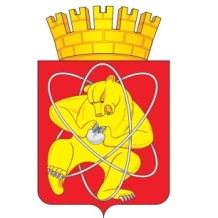 Городской округ«Закрытое административно – территориальное образование  Железногорск Красноярского края»АДМИНИСТРАЦИЯ ЗАТО г. ЖЕЛЕЗНОГОРСКПОСТАНОВЛЕНИЕ11.04.2022                                                                           	  	       		 	      № 713г. ЖелезногорскО внесении изменений в постановление Администрации ЗАТО г. Железногорск от 06.11.2013 № 1758 «Об утверждении муниципальной программы ˮРазвитие транспортной системы, содержание и благоустройство территории ЗАТО Железногорскˮ»Руководствуясь статьей 16 Федерального закона от 06.10.2003 № 131-ФЗ «Об общих принципах организации местного самоуправления в Российской Федерации», статьей 13 Федерального закона от 08.11.2007 № 257-ФЗ «Об автомобильных дорогах и о дорожной деятельности в Российской Федерации и о внесении изменений в отдельные законодательные акты Российской Федерации», статьей 6 Федерального закона от 10.12.1995 
№ 196-ФЗ «О безопасности дорожного движения», Уставом ЗАТО Железногорск, в целях обеспечения удовлетворительного уровня технического состояния дорог местного значения, развития транспортной инфраструктуры и снижения аварийности на дорогах,ПОСТАНОВЛЯЮ:1. Внести следующие изменения в постановление Администрации ЗАТО г. Железногорск от 06.11.2013 № 1758 «Об утверждении муниципальной программы ˮРазвитие транспортной системы, содержание и благоустройство территории ЗАТО Железногорскˮ»:1.1. В приложении к постановлению строку 10 таблицы раздела 1 «Паспорт муниципальной программы ЗАТО Железногорск» изложить в новой редакции:1.2. Приложение № 2.1 «Информация о ресурсном обеспечении муниципальной программы за счет средств местного бюджета, в том числе средств, поступивших из бюджетов других уровней бюджетной системы» к муниципальной программе «Развитие транспортной системы, содержание и благоустройство территории ЗАТО Железногорск» изложить в новой редакции (Приложение № 1).1.3. Приложение № 2.2 «Информация об источниках финансирования подпрограмм, отдельных мероприятий муниципальной программы (средства местного бюджета, в том числе средства, поступившие из бюджетов других уровней бюджетной системы)» к муниципальной программе «Развитие транспортной системы, содержание и благоустройство территории ЗАТО Железногорск» изложить в новой редакции (Приложение № 2).1.4. В приложении 4.2 к муниципальной программе «Развитие транспортной системы, содержание и благоустройство территории ЗАТО Железногорск»:- строку 7 таблицы раздела 1 «Паспорт Подпрограммы № 2» изложить в новой редакции:1.5. Приложение № 2 «Перечень мероприятий подпрограммы «Повышение безопасности дорожного движения на дорогах общего пользования местного значения» муниципальной программы ˮРазвитие транспортной системы, содержание и благоустройство территории ЗАТО Железногорскˮ» изложить в новой редакции (Приложение № 3).2. Управлению внутреннего контроля Администрации ЗАТО г. Железногорск (Е.Н. Панченко) довести настоящее постановление до сведения населения через газету «Город и горожане».3. Отделу общественных связей Администрации ЗАТО г. Железногорск (И.С. Архипова) разместить настоящее постановление на официальном сайте городского округа «Закрытое административно-территориальное образование Железногорск Красноярского края» в информационно-телекоммуникационной сети «Интернет».4. Контроль над исполнением настоящего постановления возложить на первого заместителя Главы ЗАТО г. Железногорск по жилищно-коммунальному хозяйству А.А. Сергейкина.5. Настоящее постановление  вступает в силу после его официального опубликования.Глава ЗАТО г. Железногорск				           	      	   И.Г. КуксинИнформация по ресурсному обеспечению муниципальной программы, в том числе в разбивке по источникам финансирования по годам реализации программы     Финансирование программы на 2022 – 2024 годы составит 1 316 506 913,28 рублей, в том числе за счет средств: федерального бюджета — 0,00 рублей,краевого бюджета — 391 700,00 рублей,в том числе:      2022 г. — 391 700,00 рублей,      2023 г. — 0,00 рублей,      2024 г. — 0,00 рублей,местного бюджета — 1 316 115 213,28 рублей в том числе:      2022 г. — 488 738 280,28 рублей,      2023 г. — 411 062 077,00 рублей,      2024 г. — 416 314 856,00 рублей.Информация по ресурсному обеспечению подпрограммы, в том числе в разбивке по источникам финансирования по годам реализации подпрограммыФинансирование подпрограммы на 2022 – 2024 годы составит 1 606 056,63 рублей, в том числе за счет средств: федерального бюджета — 0,00 рублей,краевого бюджета — 391 700,00 рублей,в том числе:      2022 г. — 391 700,00 рублей,      2023 г. — 0,00 рублей,      2024 г. — 0,00 рублей,местного бюджета — 1 214 356,63 рублей,      в том числе:      2022 г. — 874 356,63рублей,      2023 г. — 170 000,00 рублей,      2024 г. — 170 000,00 рублей.Приложение № 1Приложение № 1Приложение № 1Приложение № 1Приложение № 1Приложение № 1к постановлению Администрациик постановлению Администрациик постановлению Администрациик постановлению Администрациик постановлению Администрациик постановлению АдминистрацииЗАТО г. ЖелезногорскЗАТО г. ЖелезногорскЗАТО г. ЖелезногорскЗАТО г. ЖелезногорскЗАТО г. ЖелезногорскЗАТО г. Железногорскот 11.04.2022 № 713от 11.04.2022 № 713от 11.04.2022 № 713от 11.04.2022 № 713от 11.04.2022 № 713от 11.04.2022 № 713Приложение № 2.1Приложение № 2.1Приложение № 2.1Приложение № 2.1к муниципальной программе "Развитие транспортной системы, содержание и благоустройство территории ЗАТО Железногорск"к муниципальной программе "Развитие транспортной системы, содержание и благоустройство территории ЗАТО Железногорск"к муниципальной программе "Развитие транспортной системы, содержание и благоустройство территории ЗАТО Железногорск"к муниципальной программе "Развитие транспортной системы, содержание и благоустройство территории ЗАТО Железногорск"к муниципальной программе "Развитие транспортной системы, содержание и благоустройство территории ЗАТО Железногорск"к муниципальной программе "Развитие транспортной системы, содержание и благоустройство территории ЗАТО Железногорск"Информация о ресурсном обеспечении муниципальной программы за счет средств местного бюджета, в том числе средств, поступивших из бюджетов других уровней бюджетной системыИнформация о ресурсном обеспечении муниципальной программы за счет средств местного бюджета, в том числе средств, поступивших из бюджетов других уровней бюджетной системыИнформация о ресурсном обеспечении муниципальной программы за счет средств местного бюджета, в том числе средств, поступивших из бюджетов других уровней бюджетной системыИнформация о ресурсном обеспечении муниципальной программы за счет средств местного бюджета, в том числе средств, поступивших из бюджетов других уровней бюджетной системыИнформация о ресурсном обеспечении муниципальной программы за счет средств местного бюджета, в том числе средств, поступивших из бюджетов других уровней бюджетной системыИнформация о ресурсном обеспечении муниципальной программы за счет средств местного бюджета, в том числе средств, поступивших из бюджетов других уровней бюджетной системыИнформация о ресурсном обеспечении муниципальной программы за счет средств местного бюджета, в том числе средств, поступивших из бюджетов других уровней бюджетной системыИнформация о ресурсном обеспечении муниципальной программы за счет средств местного бюджета, в том числе средств, поступивших из бюджетов других уровней бюджетной системыИнформация о ресурсном обеспечении муниципальной программы за счет средств местного бюджета, в том числе средств, поступивших из бюджетов других уровней бюджетной системыИнформация о ресурсном обеспечении муниципальной программы за счет средств местного бюджета, в том числе средств, поступивших из бюджетов других уровней бюджетной системыИнформация о ресурсном обеспечении муниципальной программы за счет средств местного бюджета, в том числе средств, поступивших из бюджетов других уровней бюджетной системыИнформация о ресурсном обеспечении муниципальной программы за счет средств местного бюджета, в том числе средств, поступивших из бюджетов других уровней бюджетной системырублейНаименование показателяКБККБККБККБК202220222023202320242024Итого на периодНаименование показателяКЦСРКВСРКФСРКВР202220222023202320242024Итого на периодМуниципальная программа "Развитие транспортной системы, содержание и благоустройство территории ЗАТО Железногорск"1200000000489129980,28489129980,28411062077,00411062077,00416314856,00416314856,001316506913,28Резерв средств на исполнение условий соглашений о предоставлении межбюджетных трансфертов из вышестоящего бюджета в рамках муниципальной программы "Развитие транспортной системы, содержание и благоустройство территории ЗАТО Железногорск"12000000103 999 869,403 999 869,4066 621,0066 621,000,000,004 066 490,40Финансовое управление Администрации ЗАТО г.Железногорск12000000108013 999 869,403 999 869,4066 621,0066 621,000,000,004 066 490,40Дорожное хозяйство (дорожные фонды)120000001080104093 999 869,403 999 869,4066 621,0066 621,000,000,004 066 490,40Иные бюджетные ассигнования120000001080104098003 999 869,403 999 869,4066 621,0066 621,000,000,004 066 490,40Резервные средства120000001080104098703 999 869,403 999 869,4066 621,0066 621,000,000,004 066 490,40Подпрограмма "Осуществление дорожной деятельности в отношении автомобильных дорог местного значения"1210000000263400387,25263400387,25195205809,00195205809,00195205809,00195205809,00653812005,25Капитальный ремонт, ремонт автомобильных дорог общего пользования местного значения за счет средств муниципального дорожного фонда121000013038 394 000,0038 394 000,000,000,000,000,0038 394 000,00Администрация закрытого административно-территориального образования город Железногорск121000013000938 394 000,0038 394 000,000,000,000,000,0038 394 000,00Дорожное хозяйство (дорожные фонды)1210000130009040938 394 000,0038 394 000,000,000,000,000,0038 394 000,00Закупка товаров, работ и услуг для обеспечения государственных (муниципальных) нужд1210000130009040920038 394 000,0038 394 000,000,000,000,000,0038 394 000,00Иные закупки товаров, работ и услуг для обеспечения государственных (муниципальных) нужд1210000130009040924038 394 000,0038 394 000,000,000,000,000,0038 394 000,00Строительство внутриквартального проезда МКР №5 северная часть за счет средств муниципального дорожного фонда12100002004 250 476,284 250 476,280,000,000,000,004 250 476,28Администрация закрытого административно-территориального образования город Железногорск12100002000094 250 476,284 250 476,280,000,000,000,004 250 476,28Дорожное хозяйство (дорожные фонды)121000020000904094 250 476,284 250 476,280,000,000,000,004 250 476,28Капитальные вложения в объекты государственной (муниципальной) собственности121000020000904094003 941 783,783 941 783,780,000,000,000,003 941 783,78Бюджетные инвестиции121000020000904094103 941 783,783 941 783,780,000,000,000,003 941 783,78Иные бюджетные ассигнования12100002000090409800308 692,50308 692,500,000,000,000,00308 692,50Исполнение судебных актов12100002000090409830267 955,36267 955,360,000,000,000,00267 955,36Уплата налогов, сборов и иных платежей1210000200009040985040 737,1440 737,140,000,000,000,0040 737,14Расходы на содержание автомобильных дорог общего пользования местного значения за счет средств муниципального дорожного фонда1210000270220681924,00220681924,00195205809,00195205809,00195205809,00195205809,00611093542,00Администрация закрытого административно-территориального образования город Железногорск1210000270009220681924,00220681924,00195205809,00195205809,00195205809,00195205809,00611093542,00Дорожное хозяйство (дорожные фонды)12100002700090409220681924,00220681924,00195205809,00195205809,00195205809,00195205809,00611093542,00Предоставление субсидий бюджетным, автономным учреждениям и иным некоммерческим организациям12100002700090409600220681924,00220681924,00195205809,00195205809,00195205809,00195205809,00611093542,00Субсидии бюджетным учреждениям12100002700090409610220681924,00220681924,00195205809,00195205809,00195205809,00195205809,00611093542,00Расходы на ремонт автомобильных дорог общего пользования местного значения, являющихся подъездами к садоводческим обществам, за счет средств муниципального дорожного фонда12100S507012 639,8812 639,880,000,000,000,0012 639,88Администрация закрытого административно-территориального образования город Железногорск12100S507000912 639,8812 639,880,000,000,000,0012 639,88Дорожное хозяйство (дорожные фонды)12100S5070009040912 639,8812 639,880,000,000,000,0012 639,88Закупка товаров, работ и услуг для обеспечения государственных (муниципальных) нужд12100S5070009040920012 639,8812 639,880,000,000,000,0012 639,88Иные закупки товаров, работ и услуг для обеспечения государственных (муниципальных) нужд12100S5070009040924012 639,8812 639,880,000,000,000,0012 639,88Расходы на капитальный ремонт и ремонт автомобильных дорог общего пользования местного значения за счет средств муниципального дорожного фонда12100S509061 347,0961 347,090,000,000,000,0061 347,09Администрация закрытого административно-территориального образования город Железногорск12100S509000961 347,0961 347,090,000,000,000,0061 347,09Дорожное хозяйство (дорожные фонды)12100S5090009040961 347,0961 347,090,000,000,000,0061 347,09Закупка товаров, работ и услуг для обеспечения государственных (муниципальных) нужд12100S5090009040920061 347,0961 347,090,000,000,000,0061 347,09Иные закупки товаров, работ и услуг для обеспечения государственных (муниципальных) нужд12100S5090009040924061 347,0961 347,090,000,000,000,0061 347,09Подпрограмма "Повышение безопасности дорожного движения на дорогах общего пользования местного значения"12200000001 266 056,631 266 056,63170 000,00170 000,00170 000,00170 000,001 606 056,63Временное перемещение, хранение, оценка и утилизация брошенных и бесхозяйных транспортных средств на территории ЗАТО Железногорск1220000010200 000,00200 000,000,000,000,000,00200 000,00Администрация закрытого административно-территориального образования город Железногорск1220000010009200 000,00200 000,000,000,000,000,00200 000,00Благоустройство12200000100090503200 000,00200 000,000,000,000,000,00200 000,00Закупка товаров, работ и услуг для обеспечения государственных (муниципальных) нужд12200000100090503200200 000,00200 000,000,000,000,000,00200 000,00Иные закупки товаров, работ и услуг для обеспечения государственных (муниципальных) нужд12200000100090503240200 000,00200 000,000,000,000,000,00200 000,00Проведение конкурсов по тематике "Безопасность дорожного движения в ЗАТО Железногорск"122000002080 000,0080 000,0080 000,0080 000,0080 000,0080 000,00240 000,00Администрация закрытого административно-территориального образования город Железногорск122000002000980 000,0080 000,0080 000,0080 000,0080 000,0080 000,00240 000,00Другие общегосударственные вопросы1220000020009011380 000,0080 000,0080 000,0080 000,0080 000,0080 000,00240 000,00Закупка товаров, работ и услуг для обеспечения государственных (муниципальных) нужд1220000020009011320080 000,0080 000,0080 000,0080 000,0080 000,0080 000,00240 000,00Иные закупки товаров, работ и услуг для обеспечения государственных (муниципальных) нужд1220000020009011324080 000,0080 000,0080 000,0080 000,0080 000,0080 000,00240 000,00Организация социальной рекламы и печатной продукции по безопасности дорожного движения122000003090 000,0090 000,0090 000,0090 000,0090 000,0090 000,00270 000,00Администрация закрытого административно-территориального образования город Железногорск122000003000990 000,0090 000,0090 000,0090 000,0090 000,0090 000,00270 000,00Другие общегосударственные вопросы1220000030009011390 000,0090 000,0090 000,0090 000,0090 000,0090 000,00270 000,00Закупка товаров, работ и услуг для обеспечения государственных (муниципальных) нужд1220000030009011320090 000,0090 000,0090 000,0090 000,0090 000,0090 000,00270 000,00Иные закупки товаров, работ и услуг для обеспечения государственных (муниципальных) нужд1220000030009011324090 000,0090 000,0090 000,0090 000,0090 000,0090 000,00270 000,00Уплата административных штрафов и иных платежей1220000040500 000,00500 000,000,000,000,000,00500 000,00Администрация закрытого административно-территориального образования город Железногорск1220000040009500 000,00500 000,000,000,000,000,00500 000,00Другие общегосударственные вопросы12200000400090113500 000,00500 000,000,000,000,000,00500 000,00Иные бюджетные ассигнования12200000400090113800500 000,00500 000,000,000,000,000,00500 000,00Уплата налогов, сборов и иных платежей12200000400090113850500 000,00500 000,000,000,000,000,00500 000,00Расходы на реализацию мероприятий, направленных на повышение безопасности дорожного движения122R310601396 056,63396 056,630,000,000,000,00396 056,63Администрация закрытого административно-территориального образования город Железногорск122R310601009396 056,63396 056,630,000,000,000,00396 056,63Дорожное хозяйство (дорожные фонды)122R3106010090409396 056,63396 056,630,000,000,000,00396 056,63Закупка товаров, работ и услуг для обеспечения государственных (муниципальных) нужд122R3106010090409200396 056,63396 056,630,000,000,000,00396 056,63Иные закупки товаров, работ и услуг для обеспечения государственных (муниципальных) нужд122R3106010090409240396 056,63396 056,630,000,000,000,00396 056,63Подпрограмма "Создание условий для предоставления транспортных услуг населению и организация транспортного обслуживания населения"1230000000127870600,00127870600,00132985400,00132985400,00138304800,00138304800,00399160800,00Организация регулярных перевозок пассажирским автомобильным транспортом по муниципальным маршрутам1230000040127 870 600,00127 870 600,00132 985 400,00132 985 400,00138 304 800,00138 304 800,00399 160 800,00Администрация закрытого административно-территориального образования город Железногорск1230000040009127 870 600,00127 870 600,00132 985 400,00132 985 400,00138 304 800,00138 304 800,00399 160 800,00Транспорт12300000400090408127 870 600,00127 870 600,00132 985 400,00132 985 400,00138 304 800,00138 304 800,00399 160 800,00Закупка товаров, работ и услуг для обеспечения государственных (муниципальных) нужд12300000400090408200127 870 600,00127 870 600,00132 985 400,00132 985 400,00138 304 800,00138 304 800,00399 160 800,00Иные закупки товаров, работ и услуг для обеспечения государственных (муниципальных) нужд12300000400090408240127 870 600,00127 870 600,00132 985 400,00132 985 400,00138 304 800,00138 304 800,00399 160 800,00Подпрограмма "Организация благоустройства территории"124000000092 593 067,0092 593 067,0082 634 247,0082 634 247,0082 634 247,0082 634 247,00257 861 561,00Содержание сетей уличного освещения124000001058 629 873,0058 629 873,0054 712 489,0054 712 489,0054 712 489,0054 712 489,00168 054 851,00Администрация закрытого административно-территориального образования город Железногорск124000001000958 629 873,0058 629 873,0054 712 489,0054 712 489,0054 712 489,0054 712 489,00168 054 851,00Благоустройство1240000010009050358 629 873,0058 629 873,0054 712 489,0054 712 489,0054 712 489,0054 712 489,00168 054 851,00Закупка товаров, работ и услуг для обеспечения государственных (муниципальных) нужд1240000010009050320025 985 007,0025 985 007,0025 985 007,0025 985 007,0025 985 007,0025 985 007,0077 955 021,00Иные закупки товаров, работ и услуг для обеспечения государственных (муниципальных) нужд1240000010009050324025 985 007,0025 985 007,0025 985 007,0025 985 007,0025 985 007,0025 985 007,0077 955 021,00Иные бюджетные ассигнования1240000010009050380032 644 866,0032 644 866,0028 727 482,0028 727 482,0028 727 482,0028 727 482,0090 099 830,00Субсидии юридическим лицам (кроме некоммерческих организаций), индивидуальным предпринимателям, физическим лицам - производителям товаров, работ, услуг1240000010009050381032 644 866,0032 644 866,0028 727 482,0028 727 482,0028 727 482,0028 727 482,0090 099 830,00Содержание прочих объектов благоустройства1240000020902 396,00902 396,00794 108,00794 108,00794 108,00794 108,002 490 612,00Администрация закрытого административно-территориального образования город Железногорск1240000020009902 396,00902 396,00794 108,00794 108,00794 108,00794 108,002 490 612,00Благоустройство12400000200090503902 396,00902 396,00794 108,00794 108,00794 108,00794 108,002 490 612,00Закупка товаров, работ и услуг для обеспечения государственных (муниципальных) нужд12400000200090503200902 396,00902 396,00794 108,00794 108,00794 108,00794 108,002 490 612,00Иные закупки товаров, работ и услуг для обеспечения государственных (муниципальных) нужд12400000200090503240902 396,00902 396,00794 108,00794 108,00794 108,00794 108,002 490 612,00Демонтаж, хранение или в необходимых случаях уничтожение рекламных конструкций, установленных и (или) эксплуатируемых без разрешений, срок действия которых не истек124000006040 000,0040 000,0040 000,0040 000,0040 000,0040 000,00120 000,00Администрация закрытого административно-территориального образования город Железногорск124000006000940 000,0040 000,0040 000,0040 000,0040 000,0040 000,00120 000,00Благоустройство1240000060009050340 000,0040 000,0040 000,0040 000,0040 000,0040 000,00120 000,00Закупка товаров, работ и услуг для обеспечения государственных (муниципальных) нужд1240000060009050320040 000,0040 000,0040 000,0040 000,0040 000,0040 000,00120 000,00Иные закупки товаров, работ и услуг для обеспечения государственных (муниципальных) нужд1240000060009050324040 000,0040 000,0040 000,0040 000,0040 000,0040 000,00120 000,00Содержание территорий общего пользования124000007033 020 798,0033 020 798,0027 087 650,0027 087 650,0027 087 650,0027 087 650,0087 196 098,00Администрация закрытого административно-территориального образования город Железногорск124000007000933 020 798,0033 020 798,0027 087 650,0027 087 650,0027 087 650,0027 087 650,0087 196 098,00Благоустройство1240000070009050333 020 798,0033 020 798,0027 087 650,0027 087 650,0027 087 650,0027 087 650,0087 196 098,00Предоставление субсидий бюджетным, автономным учреждениям и иным некоммерческим организациям1240000070009050360033 020 798,0033 020 798,0027 087 650,0027 087 650,0027 087 650,0027 087 650,0087 196 098,00Субсидии бюджетным учреждениям1240000070009050361033 020 798,0033 020 798,0027 087 650,0027 087 650,0027 087 650,0027 087 650,0087 196 098,00Руководитель Управления городского хозяйстваРуководитель Управления городского хозяйстваА.Ф. ТельмановаА.Ф. ТельмановаА.Ф. ТельмановаПриложение № 2Приложение № 2Приложение № 2к постановлению Администрациик постановлению АдминистрацииЗАТО г. ЖелезногорскЗАТО г. Железногорскот 11.04.2022 № 713от 11.04.2022 № 713от 11.04.2022 № 713Приложение № 2.2к муниципальной программе "Развитие транспортной системы, содержание и благоустройство территории ЗАТО Железногорск"Приложение № 2.2к муниципальной программе "Развитие транспортной системы, содержание и благоустройство территории ЗАТО Железногорск"Приложение № 2.2к муниципальной программе "Развитие транспортной системы, содержание и благоустройство территории ЗАТО Железногорск"Информация об источниках финансирования подпрограмм, отдельных мероприятий муниципальной программы (средства местного бюджета, в том числе средства, поступившие из бюджетов других уровней бюджетной системы)Информация об источниках финансирования подпрограмм, отдельных мероприятий муниципальной программы (средства местного бюджета, в том числе средства, поступившие из бюджетов других уровней бюджетной системы)Информация об источниках финансирования подпрограмм, отдельных мероприятий муниципальной программы (средства местного бюджета, в том числе средства, поступившие из бюджетов других уровней бюджетной системы)Информация об источниках финансирования подпрограмм, отдельных мероприятий муниципальной программы (средства местного бюджета, в том числе средства, поступившие из бюджетов других уровней бюджетной системы)Информация об источниках финансирования подпрограмм, отдельных мероприятий муниципальной программы (средства местного бюджета, в том числе средства, поступившие из бюджетов других уровней бюджетной системы)Информация об источниках финансирования подпрограмм, отдельных мероприятий муниципальной программы (средства местного бюджета, в том числе средства, поступившие из бюджетов других уровней бюджетной системы)Информация об источниках финансирования подпрограмм, отдельных мероприятий муниципальной программы (средства местного бюджета, в том числе средства, поступившие из бюджетов других уровней бюджетной системы)СтатусНаименование муниципальной программы, подпрограммы муниципальной программыУровень бюджетной системы / источники финансированияОценка расходов (руб.), годыОценка расходов (руб.), годыОценка расходов (руб.), годыОценка расходов (руб.), годыСтатусНаименование муниципальной программы, подпрограммы муниципальной программыУровень бюджетной системы / источники финансированияОценка расходов (руб.), годыОценка расходов (руб.), годыОценка расходов (руб.), годыОценка расходов (руб.), годыСтатусНаименование муниципальной программы, подпрограммы муниципальной программыУровень бюджетной системы / источники финансированияОценка расходов (руб.), годыОценка расходов (руб.), годыОценка расходов (руб.), годыОценка расходов (руб.), годыСтатусНаименование муниципальной программы, подпрограммы муниципальной программыУровень бюджетной системы / источники финансирования2022
год2023
год2024
годИтого на периодМуниципальная
программаРазвитие транспортной системы, содержание и благоустройство территории ЗАТО Железногорсквсего489 129 980,28411 062 077,00416 314 856,001 316 506 913,28Муниципальная
программаРазвитие транспортной системы, содержание и благоустройство территории ЗАТО Железногорск      в том числе:Муниципальная
программаРазвитие транспортной системы, содержание и благоустройство территории ЗАТО Железногорск      федеральный бюджет0,000,000,000,00Муниципальная
программаРазвитие транспортной системы, содержание и благоустройство территории ЗАТО Железногорск      краевой бюджет391 700,000,000,00391 700,00Муниципальная
программаРазвитие транспортной системы, содержание и благоустройство территории ЗАТО Железногорск      местный бюджет488 738 280,28411 062 077,00416 314 856,001 316 115 213,28Подпрограмма 1Осуществление дорожной деятельности в отношении автомобильных дорог местного значениявсего263 400 387,25195 205 809,00195 205 809,00653 812 005,25Подпрограмма 1Осуществление дорожной деятельности в отношении автомобильных дорог местного значения      в том числе:Подпрограмма 1Осуществление дорожной деятельности в отношении автомобильных дорог местного значения      федеральный бюджет0,000,000,000,00Подпрограмма 1Осуществление дорожной деятельности в отношении автомобильных дорог местного значения      краевой бюджет0,000,000,000,00Подпрограмма 1Осуществление дорожной деятельности в отношении автомобильных дорог местного значения      местный бюджет263 400 387,25195 205 809,00195 205 809,00653 812 005,25Подпрограмма 2Повышение безопасности дорожного движения на дорогах общего пользования местного значениявсего1 266 056,63170 000,00170 000,001 606 056,63Подпрограмма 2Повышение безопасности дорожного движения на дорогах общего пользования местного значения      в том числе:Подпрограмма 2Повышение безопасности дорожного движения на дорогах общего пользования местного значения      федеральный бюджет0,000,000,000,00Подпрограмма 2Повышение безопасности дорожного движения на дорогах общего пользования местного значения      краевой бюджет391 700,000,000,00391 700,00Подпрограмма 2Повышение безопасности дорожного движения на дорогах общего пользования местного значения      местный бюджет874 356,63170 000,00170 000,001 214 356,63Подпрограмма 3Создание условий для предоставления транспортных услуг населению и организация транспортного обслуживания населениявсего127 870 600,00132 985 400,00138 304 800,00399 160 800,00Подпрограмма 3Создание условий для предоставления транспортных услуг населению и организация транспортного обслуживания населения      в том числе:Подпрограмма 3Создание условий для предоставления транспортных услуг населению и организация транспортного обслуживания населения      федеральный бюджет0,000,000,000,00Подпрограмма 3Создание условий для предоставления транспортных услуг населению и организация транспортного обслуживания населения      краевой бюджет0,000,000,000,00Подпрограмма 3Создание условий для предоставления транспортных услуг населению и организация транспортного обслуживания населения      местный бюджет127 870 600,00132 985 400,00138 304 800,00399 160 800,00Подпрограмма 4Организация благоустройства территориивсего92 593 067,0082 634 247,0082 634 247,00257 861 561,00Подпрограмма 4Организация благоустройства территории      в том числе:Подпрограмма 4Организация благоустройства территории      федеральный бюджет0,000,000,000,00Подпрограмма 4Организация благоустройства территории      краевой бюджет0,000,000,000,00Подпрограмма 4Организация благоустройства территории      местный бюджет92 593 067,0082 634 247,0082 634 247,00257 861 561,00Отдельное мероприятие 1 программы Резерв средств на исполнение условий соглашений о предоставлении межбюджетных трансфертов из вышестоящего бюджета в рамках муниципальной программы "Развитие транспортной системы, содержание и благоустройство территории ЗАТО Железногорск"всего3 999 869,4066 621,000,004 066 490,40Отдельное мероприятие 1 программы Резерв средств на исполнение условий соглашений о предоставлении межбюджетных трансфертов из вышестоящего бюджета в рамках муниципальной программы "Развитие транспортной системы, содержание и благоустройство территории ЗАТО Железногорск"      в том числе:0,00Отдельное мероприятие 1 программы Резерв средств на исполнение условий соглашений о предоставлении межбюджетных трансфертов из вышестоящего бюджета в рамках муниципальной программы "Развитие транспортной системы, содержание и благоустройство территории ЗАТО Железногорск"      федеральный бюджет0,000,000,000,00Отдельное мероприятие 1 программы Резерв средств на исполнение условий соглашений о предоставлении межбюджетных трансфертов из вышестоящего бюджета в рамках муниципальной программы "Развитие транспортной системы, содержание и благоустройство территории ЗАТО Железногорск"      краевой бюджет0,000,000,000,00Отдельное мероприятие 1 программы Резерв средств на исполнение условий соглашений о предоставлении межбюджетных трансфертов из вышестоящего бюджета в рамках муниципальной программы "Развитие транспортной системы, содержание и благоустройство территории ЗАТО Железногорск"      местный бюджет3 999 869,4066 621,000,004 066 490,40Руководитель Управления городского хозяйстваРуководитель Управления городского хозяйстваА.Ф. ТельмановаА.Ф. ТельмановаПриложение № 3Приложение № 3Приложение № 3к постановлению Администрациик постановлению Администрациик постановлению АдминистрацииЗАТО г. ЖелезногорскЗАТО г. Железногорскот 11.04.2022 № 713от 11.04.2022 № 713от 11.04.2022 № 713Приложение № 2к подпрограмме «Повышение безопасности дорожного движения на дорогах общего пользования местного значения»Приложение № 2к подпрограмме «Повышение безопасности дорожного движения на дорогах общего пользования местного значения»Приложение № 2к подпрограмме «Повышение безопасности дорожного движения на дорогах общего пользования местного значения»Перечень мероприятий подпрограммы «Повышение безопасности дорожного движения на дорогах общего пользования местного значения» муниципальной программы «Развитие транспортной системы, содержание и благоустройство территории ЗАТО Железногорск»Перечень мероприятий подпрограммы «Повышение безопасности дорожного движения на дорогах общего пользования местного значения» муниципальной программы «Развитие транспортной системы, содержание и благоустройство территории ЗАТО Железногорск»Перечень мероприятий подпрограммы «Повышение безопасности дорожного движения на дорогах общего пользования местного значения» муниципальной программы «Развитие транспортной системы, содержание и благоустройство территории ЗАТО Железногорск»Перечень мероприятий подпрограммы «Повышение безопасности дорожного движения на дорогах общего пользования местного значения» муниципальной программы «Развитие транспортной системы, содержание и благоустройство территории ЗАТО Железногорск»Перечень мероприятий подпрограммы «Повышение безопасности дорожного движения на дорогах общего пользования местного значения» муниципальной программы «Развитие транспортной системы, содержание и благоустройство территории ЗАТО Железногорск»Перечень мероприятий подпрограммы «Повышение безопасности дорожного движения на дорогах общего пользования местного значения» муниципальной программы «Развитие транспортной системы, содержание и благоустройство территории ЗАТО Железногорск»Перечень мероприятий подпрограммы «Повышение безопасности дорожного движения на дорогах общего пользования местного значения» муниципальной программы «Развитие транспортной системы, содержание и благоустройство территории ЗАТО Железногорск»Перечень мероприятий подпрограммы «Повышение безопасности дорожного движения на дорогах общего пользования местного значения» муниципальной программы «Развитие транспортной системы, содержание и благоустройство территории ЗАТО Железногорск»Перечень мероприятий подпрограммы «Повышение безопасности дорожного движения на дорогах общего пользования местного значения» муниципальной программы «Развитие транспортной системы, содержание и благоустройство территории ЗАТО Железногорск»Перечень мероприятий подпрограммы «Повышение безопасности дорожного движения на дорогах общего пользования местного значения» муниципальной программы «Развитие транспортной системы, содержание и благоустройство территории ЗАТО Железногорск»Перечень мероприятий подпрограммы «Повышение безопасности дорожного движения на дорогах общего пользования местного значения» муниципальной программы «Развитие транспортной системы, содержание и благоустройство территории ЗАТО Железногорск»Цели, задачи, мероприятия подпрограммыНаименование главного распорядителя бюджетных средствКБККБККБККБКРасходы, рублейРасходы, рублейРасходы, рублейРасходы, рублейОжидаемый результат от реализации подпрограммного мероприятия (в натуральном выражении)Цели, задачи, мероприятия подпрограммыНаименование главного распорядителя бюджетных средствКБККБККБККБКРасходы, рублейРасходы, рублейРасходы, рублейРасходы, рублейОжидаемый результат от реализации подпрограммного мероприятия (в натуральном выражении)Цели, задачи, мероприятия подпрограммыНаименование главного распорядителя бюджетных средствКЦСРКВСРКФСРКВР2022
год2023
год2024
годИтого на периодОжидаемый результат от реализации подпрограммного мероприятия (в натуральном выражении)Цель подпрограммы: снижение аварийности на дорогах общего пользования местного значенияЦель подпрограммы: снижение аварийности на дорогах общего пользования местного значенияЦель подпрограммы: снижение аварийности на дорогах общего пользования местного значенияЦель подпрограммы: снижение аварийности на дорогах общего пользования местного значенияЦель подпрограммы: снижение аварийности на дорогах общего пользования местного значенияЦель подпрограммы: снижение аварийности на дорогах общего пользования местного значенияЦель подпрограммы: снижение аварийности на дорогах общего пользования местного значенияЦель подпрограммы: снижение аварийности на дорогах общего пользования местного значенияЦель подпрограммы: снижение аварийности на дорогах общего пользования местного значенияЦель подпрограммы: снижение аварийности на дорогах общего пользования местного значенияЦель подпрограммы: снижение аварийности на дорогах общего пользования местного значенияЗадача 1. Повышение безопасности дорожного движения на автомобильных дорогахЗадача 1. Повышение безопасности дорожного движения на автомобильных дорогахЗадача 1. Повышение безопасности дорожного движения на автомобильных дорогахЗадача 1. Повышение безопасности дорожного движения на автомобильных дорогахЗадача 1. Повышение безопасности дорожного движения на автомобильных дорогахЗадача 1. Повышение безопасности дорожного движения на автомобильных дорогахЗадача 1. Повышение безопасности дорожного движения на автомобильных дорогахЗадача 1. Повышение безопасности дорожного движения на автомобильных дорогахЗадача 1. Повышение безопасности дорожного движения на автомобильных дорогахЗадача 1. Повышение безопасности дорожного движения на автомобильных дорогахЗадача 1. Повышение безопасности дорожного движения на автомобильных дорогахВременное перемещение, хранение, оценка и утилизация брошенных и бесхозяйных транспортных средств на территории ЗАТО ЖелезногорскАдминистрация закрытого административно-территориального образования город Железногорск12200000100090503240200 000,000,000,00200 000,00Повышение безопасности дорожного движения, качества содержания дорог общего пользования местного значенияРасходы на реализацию мероприятий, направленных на повышение безопасности дорожного движенияАдминистрация закрытого административно-территориального образования город Железногорск122R3106010090409240396 056,630,000,00396 056,63Приведение пешеходного перехода в районе жилого дома 111 по пр. Ленинградский в соответствие требованиям нормативной документацииЗадача 2. Формирование законопослушного поведения участников дорожного движенияЗадача 2. Формирование законопослушного поведения участников дорожного движенияЗадача 2. Формирование законопослушного поведения участников дорожного движенияЗадача 2. Формирование законопослушного поведения участников дорожного движенияЗадача 2. Формирование законопослушного поведения участников дорожного движенияЗадача 2. Формирование законопослушного поведения участников дорожного движенияЗадача 2. Формирование законопослушного поведения участников дорожного движенияЗадача 2. Формирование законопослушного поведения участников дорожного движенияЗадача 2. Формирование законопослушного поведения участников дорожного движенияЗадача 2. Формирование законопослушного поведения участников дорожного движенияЗадача 2. Формирование законопослушного поведения участников дорожного движенияПроведение конкурсов по тематике "Безопасность дорожного движения в ЗАТО Железногорск"Администрация закрытого административно-территориального образования город Железногорск1220000020009011324080 000,0080 000,0080 000,00240 000,00Приобретение подарочной и сувенирной продукции для участников конкурсовОрганизация социальной рекламы и печатной продукции по безопасности дорожного движенияАдминистрация закрытого административно-территориального образования город Железногорск1220000030009011324090 000,0090 000,0090 000,00270 000,00Изготовление и размещение баннеров, приобретение полиграфической продукцииУплата административных штрафов и иных платежейАдминистрация закрытого административно-территориального образования город Железногорск12200000400090113850500 000,000,000,00500 000,00Уплата административных штрафов, наложенных судом по представлению надзорных органов в области обеспечения безопасности дорожного движенияИтого по подпрограмме:X1220000000XXX1 266 056,63170 000,00170 000,001 606 056,63Х         в том числе:Главный распорядитель бюджетных средств 1:Администрация закрытого административно-территориального образования город Железногорск1220000000009XX1 266 056,63170 000,00170 000,001 606 056,63ХРуководитель Управления городского хозяйстваРуководитель Управления городского хозяйстваРуководитель Управления городского хозяйстваРуководитель Управления городского хозяйстваРуководитель Управления городского хозяйстваА.Ф. ТельмановаА.Ф. Тельманова